INDICAÇÃO Nº 1408/2021Sugere ao Poder Executivo Municipal a realização de estudos visando à instalação de ondulação transversal (lombada), na Rua João Calixto, prox. a UBS, no bairro Santa Rita. Excelentíssimo Senhor Prefeito Municipal, Nos termos do Art. 108 do Regimento Interno desta Casa de Leis, dirijo-me a Vossa Excelência para sugerir que, por intermédio do Setor competente, sejam realizados estudos visando à instalação de ondulação transversal (lombada), na Rua João Calixto, próximo a UBS, no bairro Santa Rita, neste município. Justificativa:Conforme relatos de munícipes, condutores estão trafegando em velocidade superior a existente na via, trazendo grandes riscos de acidentes de trânsito. Assim, a instalação de uma ondulação transversal (lombada) ou outros dispositivos redutores de velocidade, poderia sanar ou amenizar os problemas atualmente enfrentados pelos munícipes que moram e os que utilizam da UBS, motivo pelo qual este Vereador solicita empenho do setor competente no atendimento do ora requerido.  Este é um pedido não somente deste vereador, mas de todos os munícipes que pedem com urgência ao Poder Pública uma solução mais rápido possível. Plenário “Dr. Tancredo Neves”, em 11 de abril de 2.021.JESUS                 Valdenor de Jesus G. Fonseca	   -Vereador-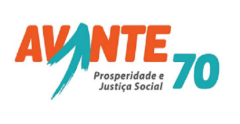 